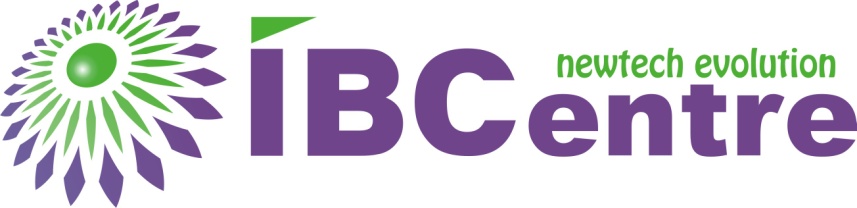 t/f:  +38 044 383 03 56info@ibcentre.biz www.ibcentre.bizПРЕС-АНОНСКонференція та виставка індустрії органічного виробництва в Україні та Східній Європі, YES!Organic-2014Дата проведення: 11 липня.Місце проведення: Київ, НСК "Олімпійський". YES!Organic - 2014 - одна з найбільш очікуваних інтернаціональних бізнес-платформ, яка збере топ-представників органічного сектору: державні органи, органічне сільське господарство, продукти харчування, текстиль, косметика, побутова хімія, інвестори і рітейлери. Тому YES!Organic - 2014 обіцяє стати однією з найбільш резонансних міжнародних подій, присвячених сегменту органічного виробництва, що динамічно розвивається, а також однією з найбільш значущих галузевих подій в Україні та країнах Східної Європи, яка відкриває нові можливості і представляє головних дійових осіб нової індустрії, а також дозволяє на якісному рівні обговорити найбільш актуальні питання становлення органічної індустрії, тенденції та перспективи.Форум організований творцями всесвітнього конкурсу Green Awards і спрямований на сприяння подальшому розвиткові галузі та прискорення формування органічного сектору в Україні та країнах Східної Європи.Головні теми YES!Organic - 2014:● Останні оновлення законодавства у сфері органіки в Україні , СНД , ЄС та інших країнах● Фінансові механізми для підтримки органічного бізнесу● Тематичні дослідження про те , як залучити інвестиції● Огляд ринку, роздрібна торгівля , ланцюжки поставок в органічному бізнесі● Органічні продукти харчування : виклики , перспективи і можливості для зростання● Органічні текстиль , косметика , засоби для чищення і т.д. : як дістатися до замовника і масштабувати бізнесВід фермера до великого виробника і корпорації - YES!Organic - 2014 - це максимальна можливість для кожного учасника ринку забезпечити всі свої професійні потреби на єдиній сконцентрованій платформі, яка включає конференцію, виставку, майданчик для переговорів і додаткові ознайомчі тури по відвідуванню органічних підприємств. Такий формат дає учасникам можливість визначити майбутнє органічної промисловості.Для отримання детальної інформації, будь ласка, відвідайте наш веб-сайт http://www.yes-organic.com/ або зв'яжіться з організатором.Керівник відділу маркетингу YES!Organic - 2014:Ірина Грабовська+38 097 794 8256Irina.grabovska@ibcentre.orgЗ питань інформаційного партнерства та акредитації ЗМІ:Юлія Козлова+38 063 762 00 07july.kozlova@ibcentre.orgДОВІДКАЦентр Iнноваційного Бізнесу (IBCentre) - дослідницька і консалтингова організація, сфокусована на розвитку сегменту екологічно чистих технологій та інновацій в ПЕК і промисловості країн СНД і Східної Європи. Також IBCentre є організатором професійних міжнародних галузевих форумів, конференцій і виставок, присвячених індустріям і новим ринковим нішам, пов'язаним з розвитком і використанням чистих технологій і інновацій у різних сферах економіки.